Посещение театра «Петрушка»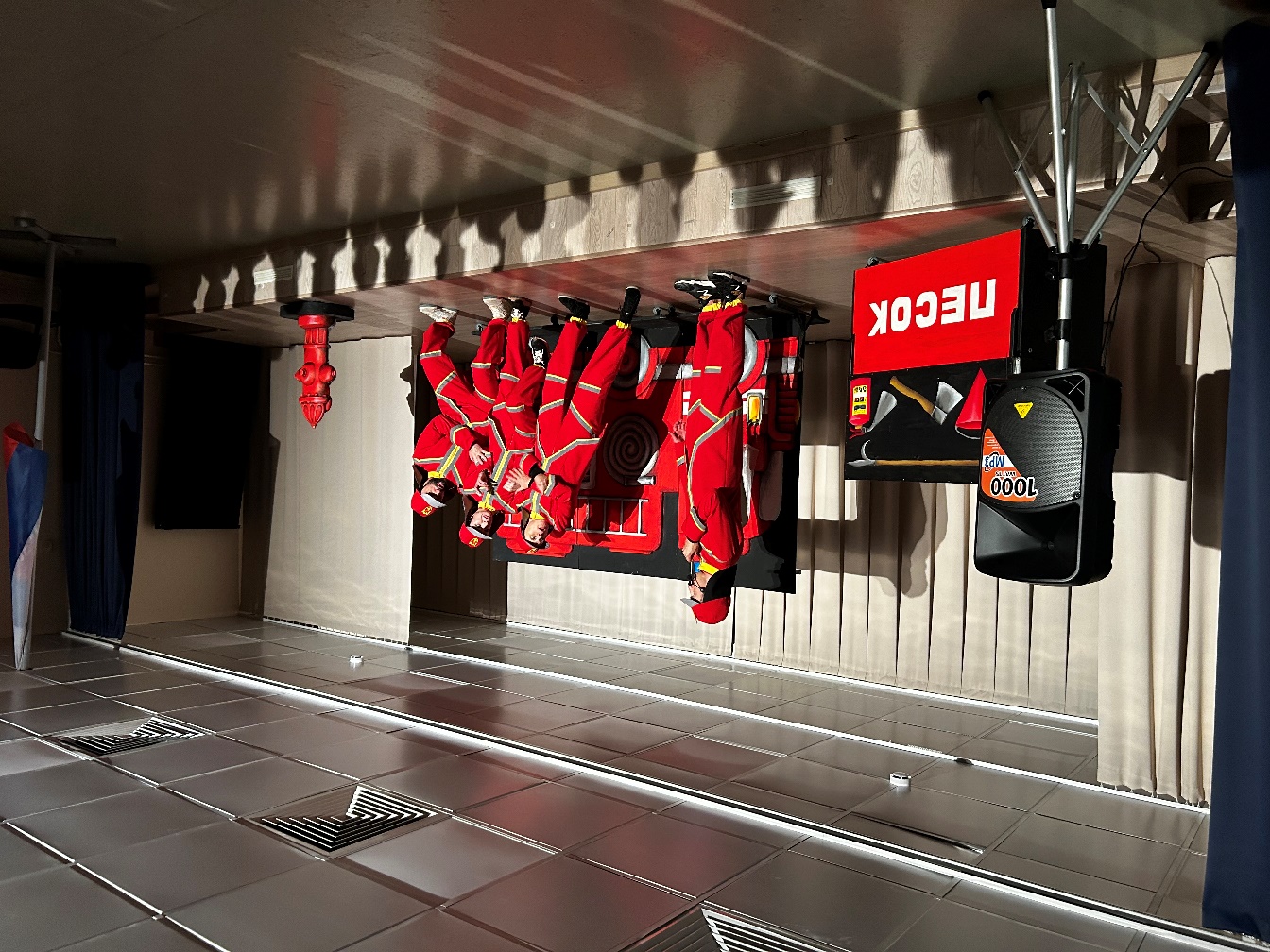 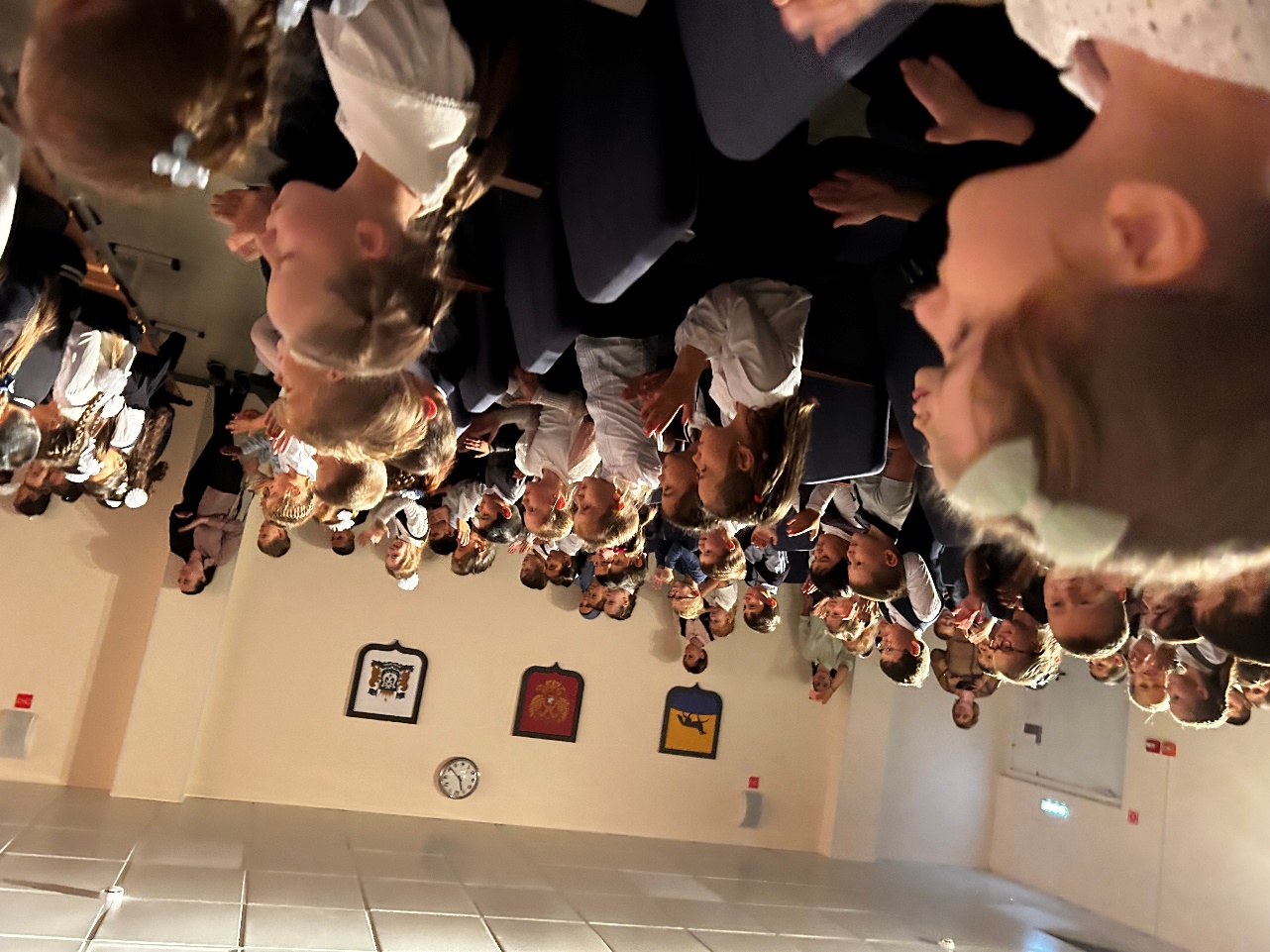 